BMC Gold Standard Races Woodside Stadium
Watford
20 May 15Mens 800m AMens 800m AMens 800m AMens 800m AMens 800m AMens 800m AMens 800m AMens 800m AMens 800m AMens 800m AMens 800m AMens 800m AMens 800m AMens 800m AMens 800m AMens 800m AMens 800m AMens 800m AMens 800m AMens 800m AMens 800m AMens 800m AMens 800m AMens 800m AMens 800m APosPerfNameAGAgeDOBCoachClubSBPB11:49.33Kyle LangfordSBU20M1902.02.96George HarrisonShaftesbury Barnet1:49.331:47.41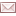 21:49.59Dale ClutterbuckPBSENM2301.01.92Dale ClutterbuckNewham & Essex Beagles/St. Mary's Uni1:49.591:49.5931:50.84Daniel RowdenPBU20M1709.09.97Richard ThurstonWoodford Green Essex Ladies1:50.841:50.8441:50.92James McMurrayU23M2018.01.95Deborah SteerSt. Albans AC/St. Albans Striders/Loughborough Stu1:50.261:49.2151:51.89Benjamin AndersonSENM2312.10.91New Zealand1:49.301:49.3061:52.05Louis RawlingsSBU20M1922.03.96Cambridge & Coleridge/Oxford Uni/France1:52.051:50.7271:52.54Scott GreevesU20M1830.07.96Tim AshCity of Norwich/East Anglia Uni1:52.441:52.4481:53.24Jack WalkerU23M2105.09.93Gordon LockieGiffnock North/Strathclyde Uni1:52.421:49.9091:53.50Ben RochfordSBU20M1927.03.96George HarrisonShaftesbury Barnet/Oaklands Col1:53.501:51.75101:57.55Marius Frøvig SchneiderSBSENMNorway1:57.551:52.56